S:\72. BUILDING LEARNING POWER\TOOL KIT - ONE A3 PAGE.DOCX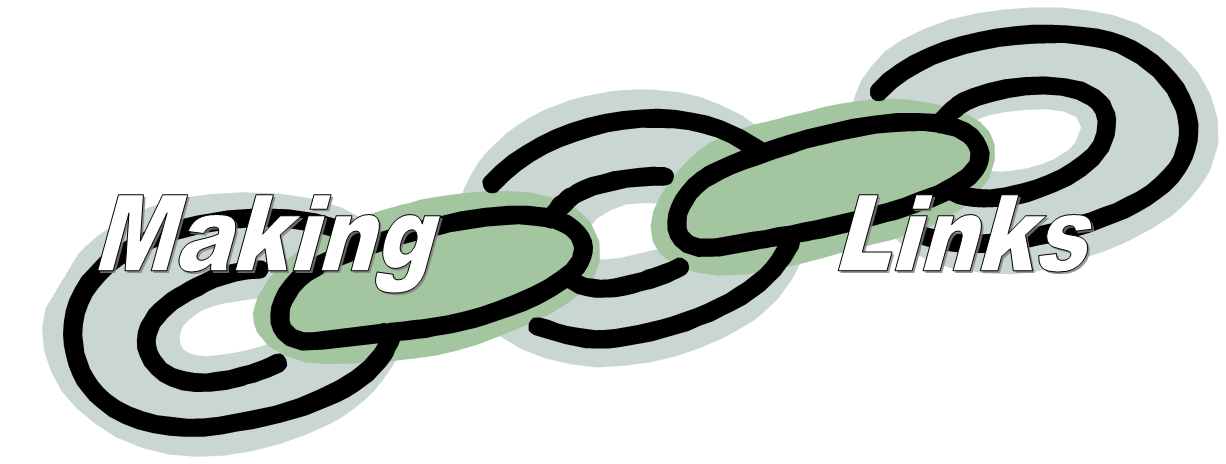 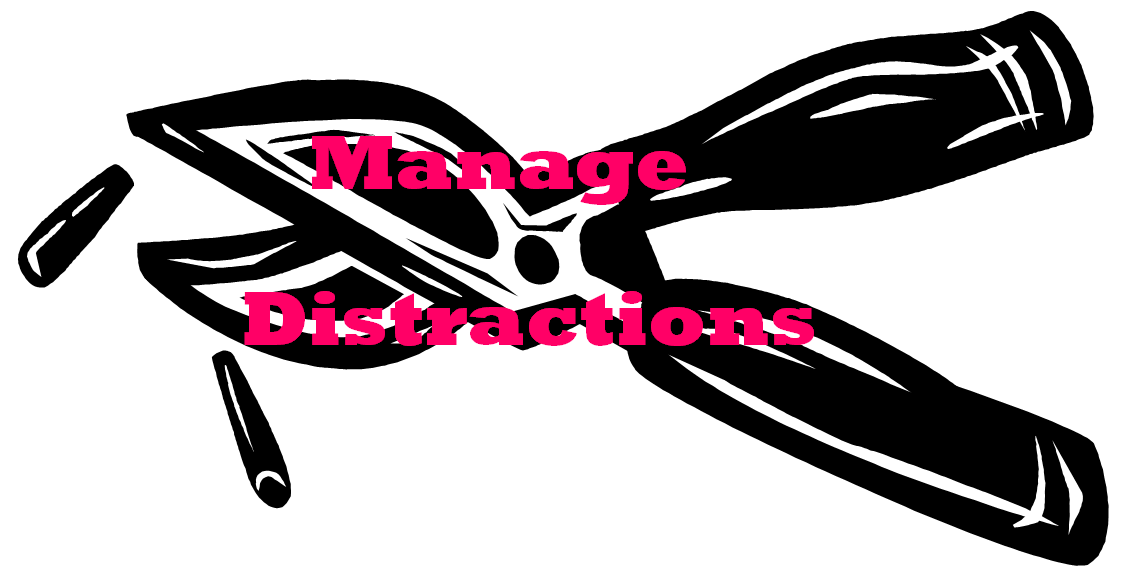 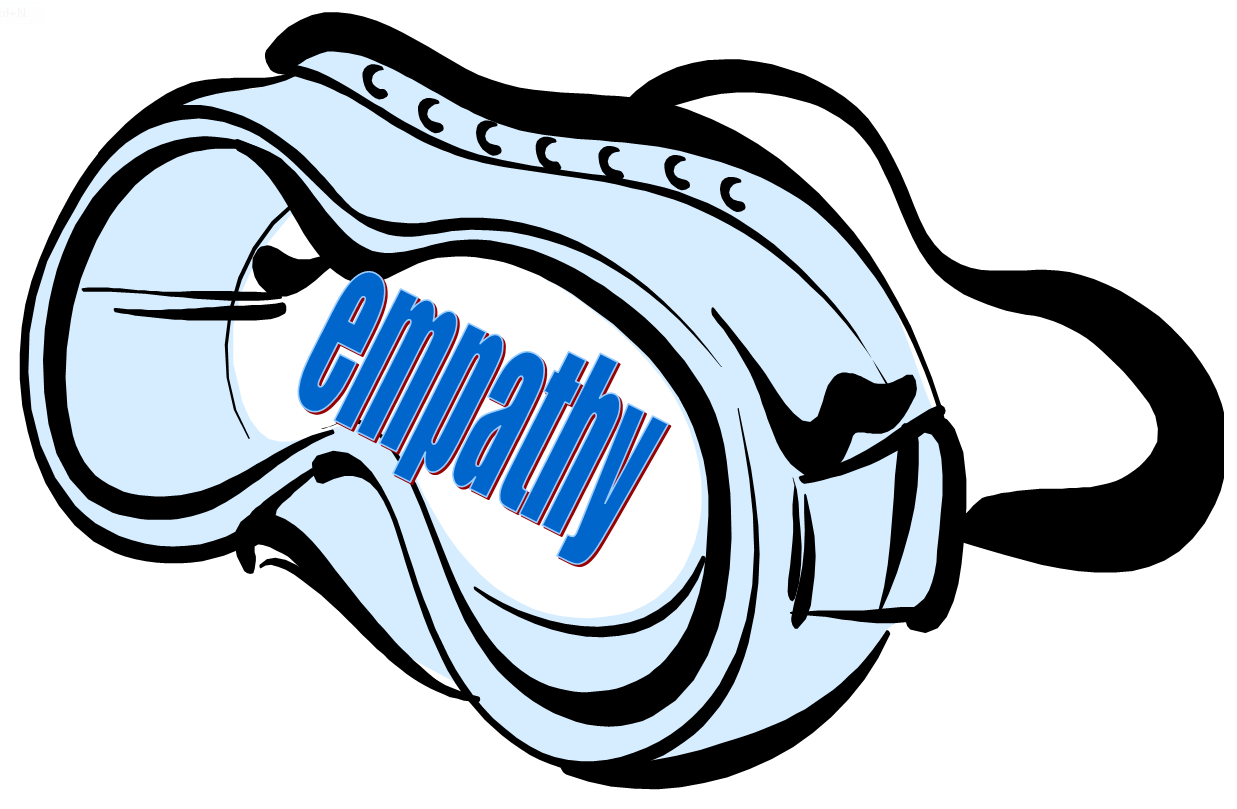 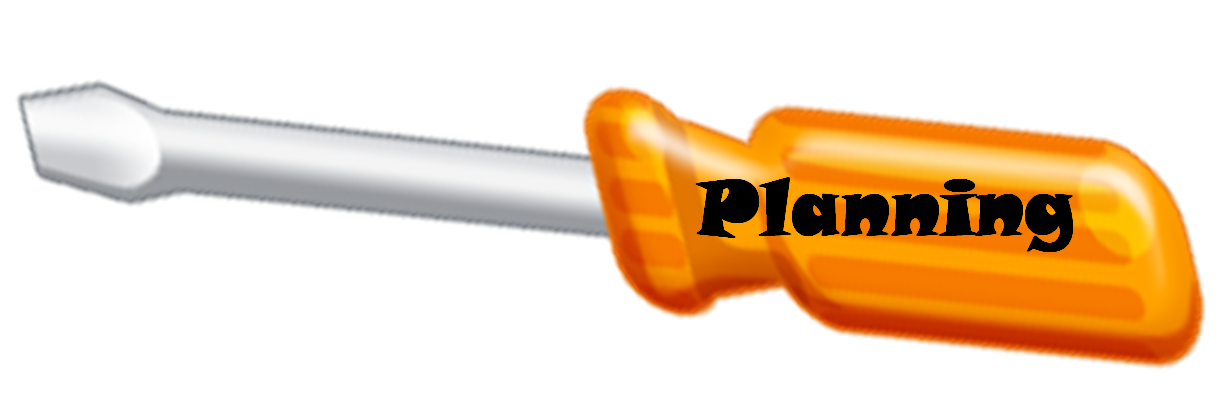 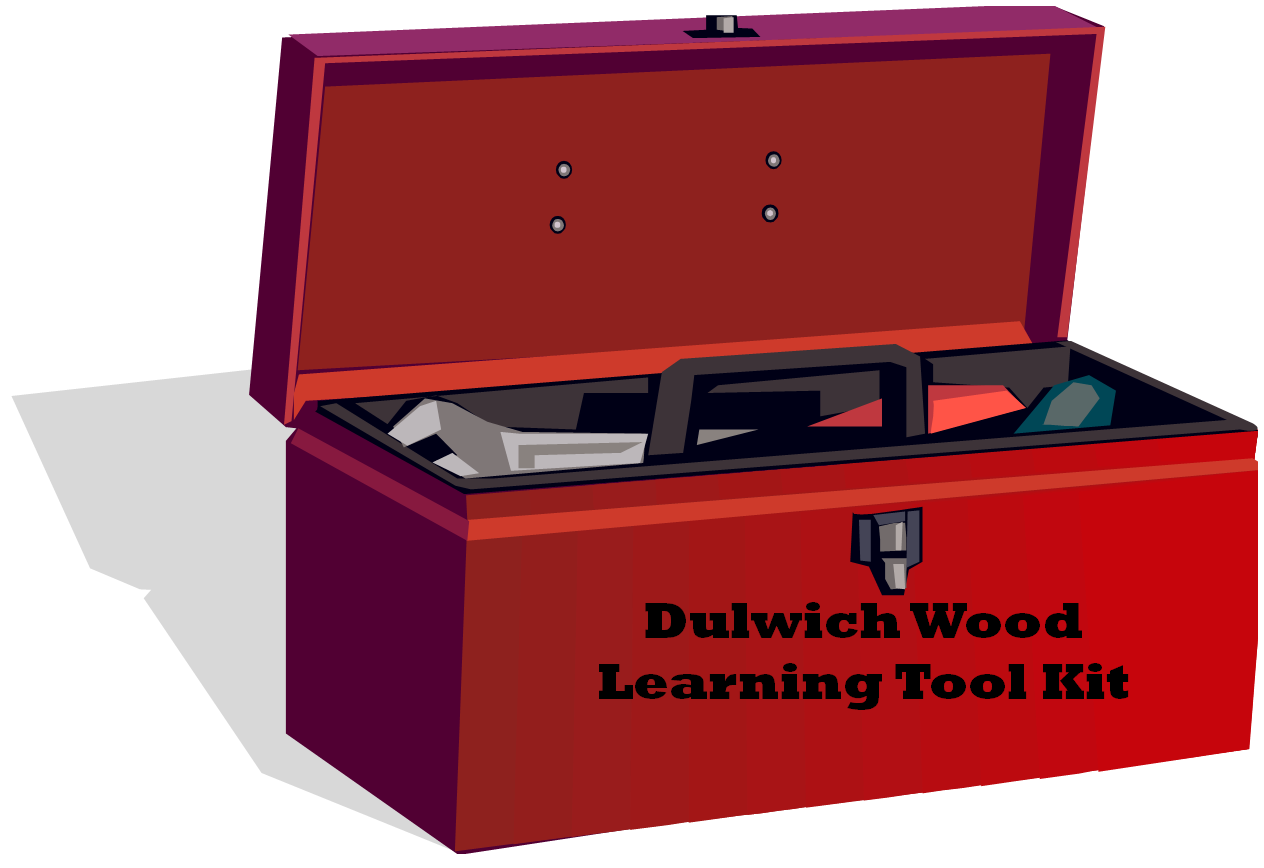 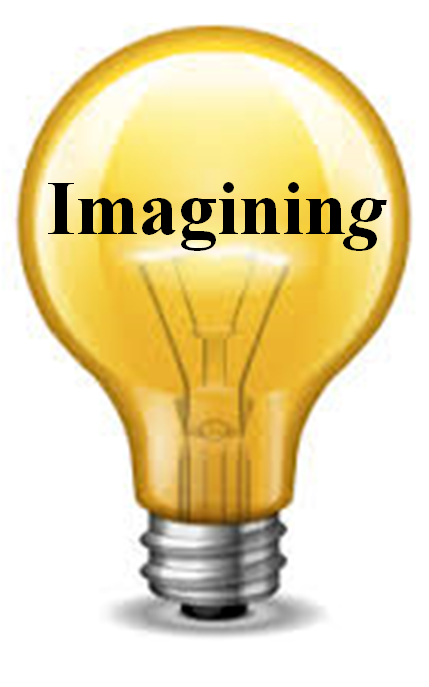 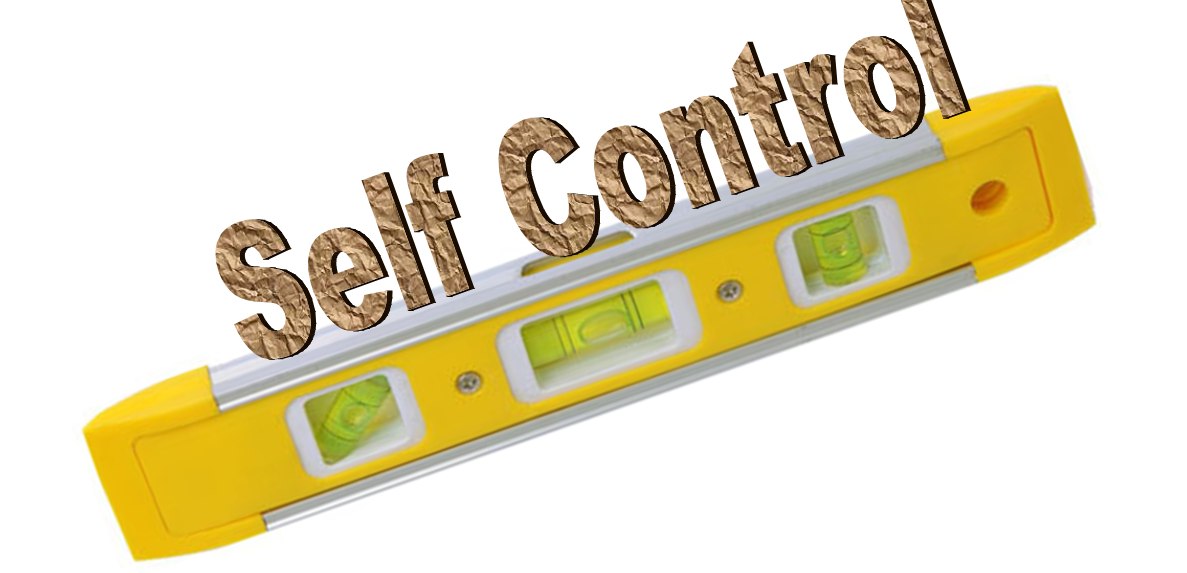 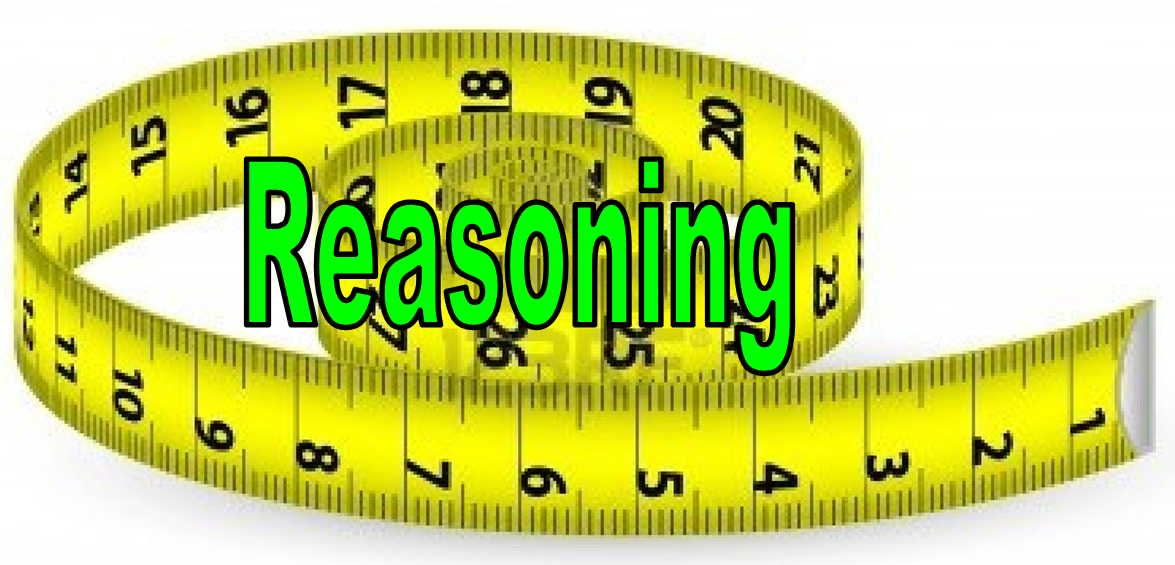 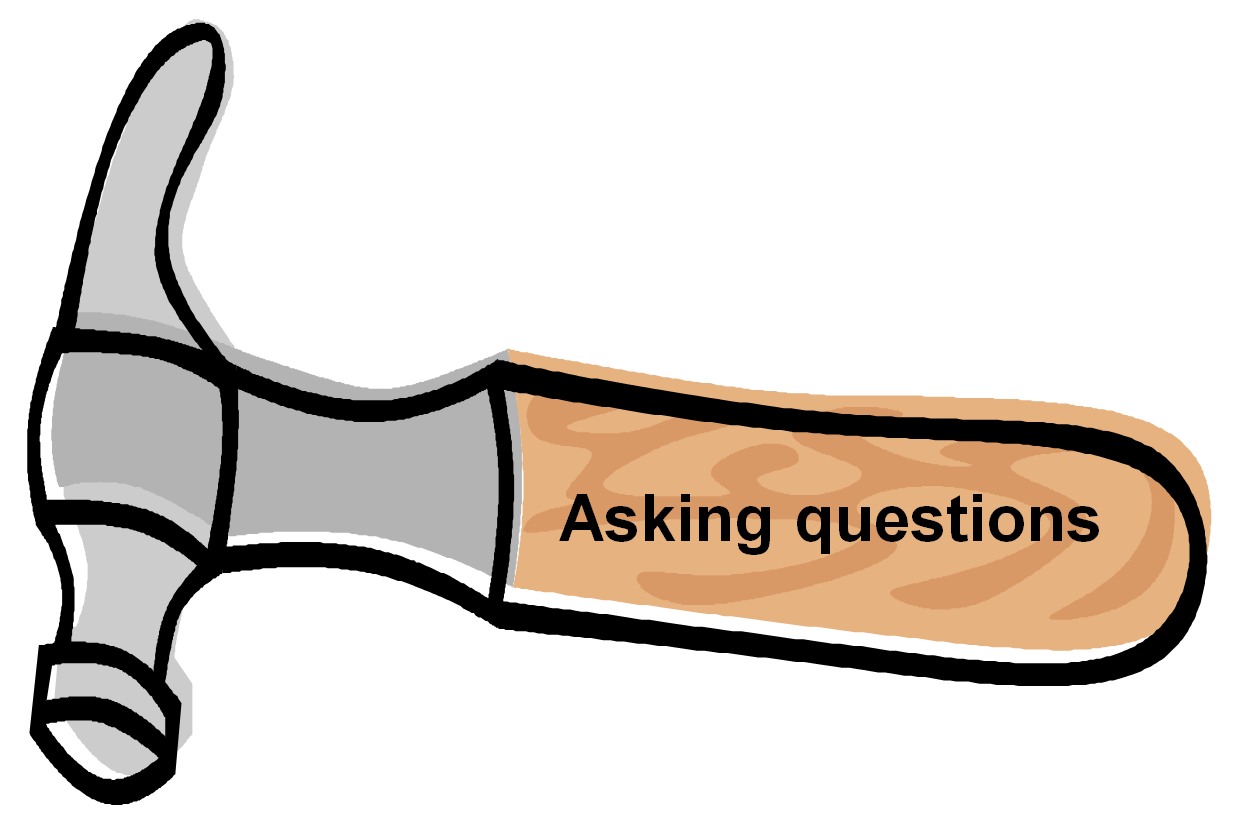 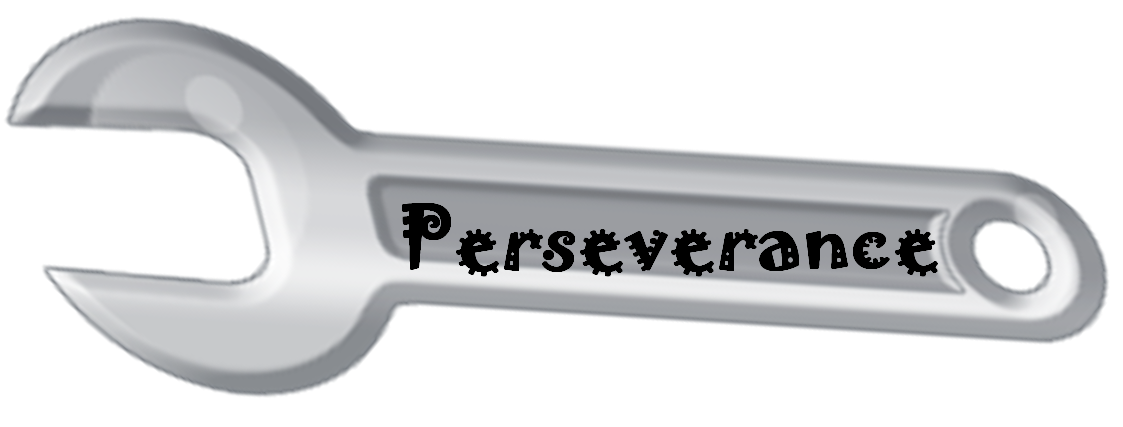 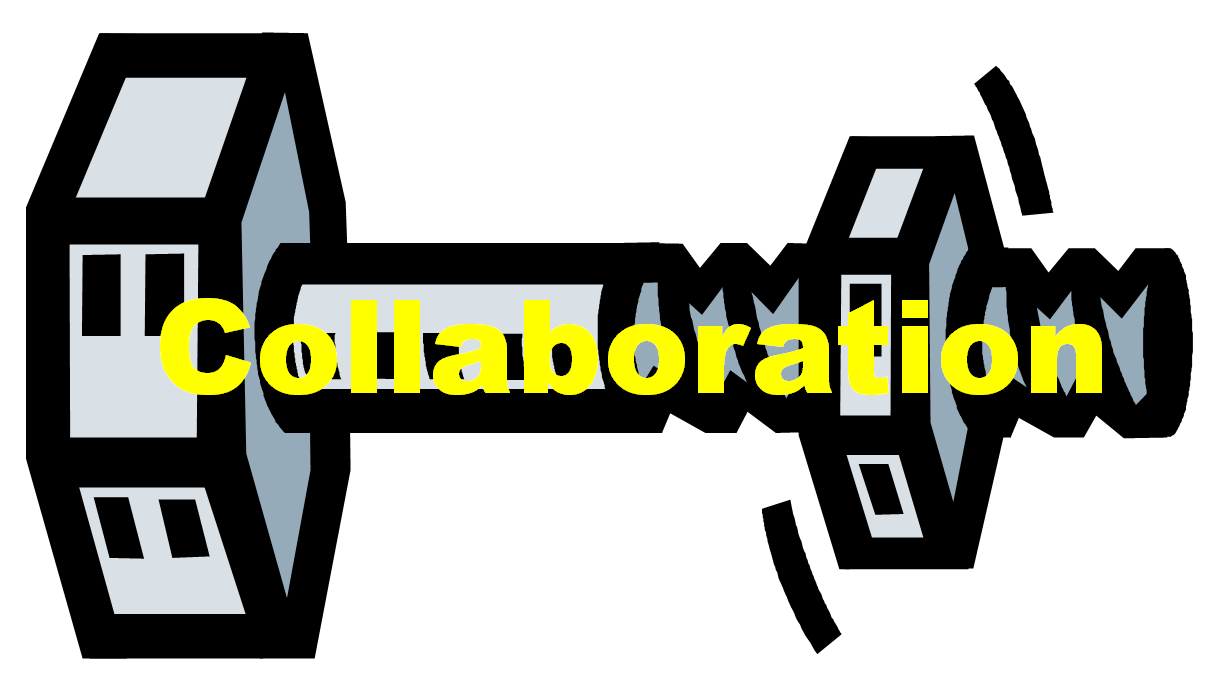 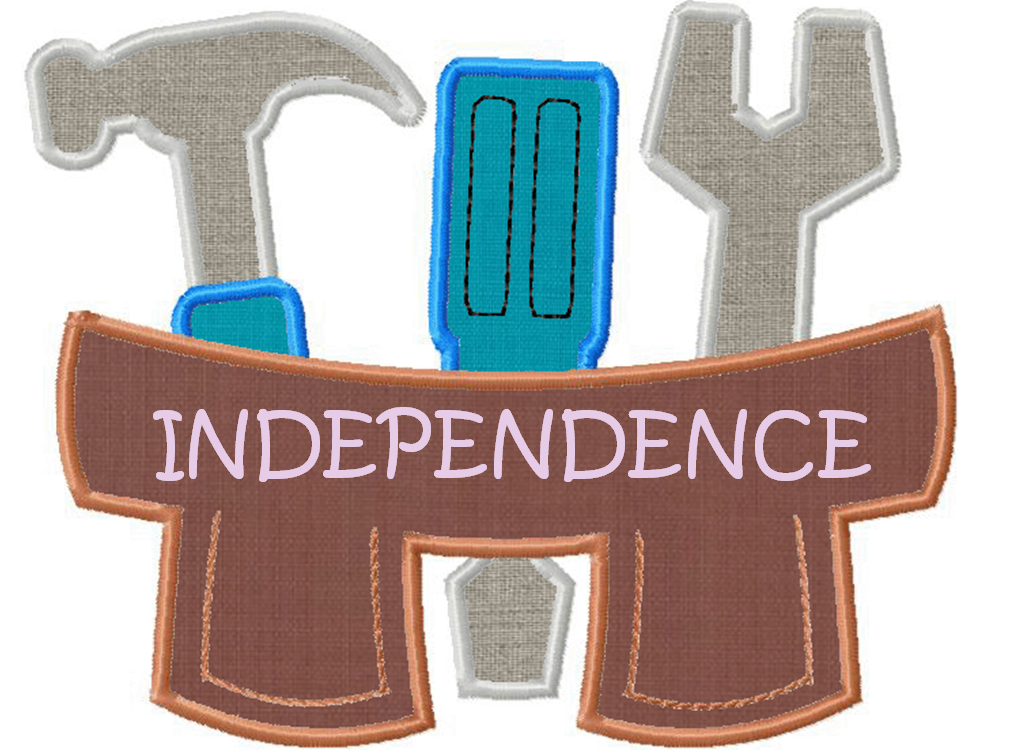 